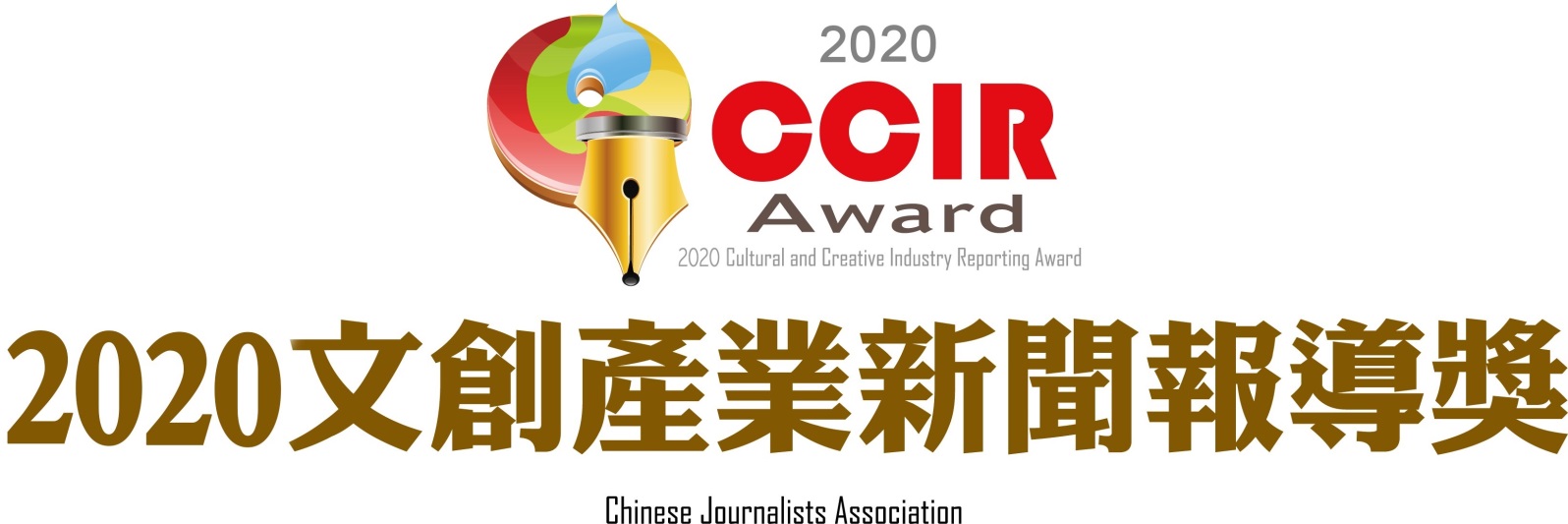 2020文創產業新聞報導獎申請表（如係共同完成者，請自行延伸使用本表，正本均須核蓋推薦單位、推薦人簽章）參加類別（請勾選）：□ 平面及網路新聞報導類（報紙 通訊社 雜誌請圈選）□ 電視新聞報導類  □ 廣播新聞報導類參加類別（請勾選）：□ 平面及網路新聞報導類（報紙 通訊社 雜誌請圈選）□ 電視新聞報導類  □ 廣播新聞報導類參加類別（請勾選）：□ 平面及網路新聞報導類（報紙 通訊社 雜誌請圈選）□ 電視新聞報導類  □ 廣播新聞報導類參加類別（請勾選）：□ 平面及網路新聞報導類（報紙 通訊社 雜誌請圈選）□ 電視新聞報導類  □ 廣播新聞報導類參加類別（請勾選）：□ 平面及網路新聞報導類（報紙 通訊社 雜誌請圈選）□ 電視新聞報導類  □ 廣播新聞報導類參加類別（請勾選）：□ 平面及網路新聞報導類（報紙 通訊社 雜誌請圈選）□ 電視新聞報導類  □ 廣播新聞報導類參加類別（請勾選）：□ 平面及網路新聞報導類（報紙 通訊社 雜誌請圈選）□ 電視新聞報導類  □ 廣播新聞報導類參加類別（請勾選）：□ 平面及網路新聞報導類（報紙 通訊社 雜誌請圈選）□ 電視新聞報導類  □ 廣播新聞報導類參加類別（請勾選）：□ 平面及網路新聞報導類（報紙 通訊社 雜誌請圈選）□ 電視新聞報導類  □ 廣播新聞報導類參加類別（請勾選）：□ 平面及網路新聞報導類（報紙 通訊社 雜誌請圈選）□ 電視新聞報導類  □ 廣播新聞報導類參加類別（請勾選）：□ 平面及網路新聞報導類（報紙 通訊社 雜誌請圈選）□ 電視新聞報導類  □ 廣播新聞報導類（二吋照片黏貼處）（二吋照片黏貼處）姓名出生日期性別（二吋照片黏貼處）（二吋照片黏貼處）出生地電子郵件（二吋照片黏貼處）（二吋照片黏貼處）單位電話（二吋照片黏貼處）（二吋照片黏貼處）職務手機（二吋照片黏貼處）（二吋照片黏貼處）通訊處學歷個人經歷簡述個人經歷簡述作品內容說明（作品名稱、製作緣起與特色等之敘述）（作品名稱、製作緣起與特色等之敘述）（作品名稱、製作緣起與特色等之敘述）（作品名稱、製作緣起與特色等之敘述）（作品名稱、製作緣起與特色等之敘述）（作品名稱、製作緣起與特色等之敘述）（作品名稱、製作緣起與特色等之敘述）（作品名稱、製作緣起與特色等之敘述）（作品名稱、製作緣起與特色等之敘述）（作品名稱、製作緣起與特色等之敘述）發表（刊登或播出）地點與起迄時間發表（刊登或播出）地點與起迄時間發表（刊登或播出）地點與起迄時間發表（刊登或播出）地點與起迄時間申請人：                 簽章               推薦單位：                                  推薦人：                 簽章               中華民國109年○月○日  申請人：                 簽章               推薦單位：                                  推薦人：                 簽章               中華民國109年○月○日  申請人：                 簽章               推薦單位：                                  推薦人：                 簽章               中華民國109年○月○日  申請人：                 簽章               推薦單位：                                  推薦人：                 簽章               中華民國109年○月○日  申請人：                 簽章               推薦單位：                                  推薦人：                 簽章               中華民國109年○月○日  申請人：                 簽章               推薦單位：                                  推薦人：                 簽章               中華民國109年○月○日  申請人：                 簽章               推薦單位：                                  推薦人：                 簽章               中華民國109年○月○日  申請人：                 簽章               推薦單位：                                  推薦人：                 簽章               中華民國109年○月○日  申請人：                 簽章               推薦單位：                                  推薦人：                 簽章               中華民國109年○月○日  申請人：                 簽章               推薦單位：                                  推薦人：                 簽章               中華民國109年○月○日  申請人：                 簽章               推薦單位：                                  推薦人：                 簽章               中華民國109年○月○日  